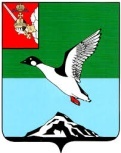 ЧЕРЕПОВЕЦКИЙ МУНИЦИПАЛЬНЫЙ РАЙОН ВОЛОГОДСКОЙ ОБЛАСТИКОНТРОЛЬНО-СЧЕТНЫЙ КОМИТЕТПервомайская ул., д.58, г.Череповец, Вологодская область, 162605 тел. (8202)  24-97-46,  факс (8202) 24-97-46,e-mail: kchk_chmr@cherra.ru «07» ноября 2022 г.                                                        г. ЧереповецЗАКЛЮЧЕНИЕ № 126По результатам  экспертно-аналитического мероприятия   на проект решения Совета Ягановского сельского поселения «О внесении изменений в решение Совета Ягановского сельского поселения  от 14.12.2021 № 164 «О бюджете Ягановского сельского поселения   на 2022 год и плановый период 2023 и 2024 годов».         Экспертно-аналитическое мероприятие проведено на основании  п. 1.5 плана работы контрольно-счетного комитета Череповецкого муниципального района (далее - КСК) на 2022 год, статьи 157 Бюджетного кодекса Российской Федерации, ст. 9 Федерального закона от 07.02.2011  № 6-ФЗ «Об общих принципах организации и деятельности контрольно-счетных органов субъектов Российской Федерации и муниципальных образований», п. 8.1 статьи 8 Положения о контрольно-счетном комитете Череповецкого муниципального района, утвержденного решением Муниципального  Собрания  района от 09.12.2021 № 252.         Проект решения Совета Ягановского сельского поселения «О внесении изменений в решение Совета Ягановского сельского поселения  от 14.12.2021 № 164 «О бюджете Ягановского сельского поселения   на 2022 год и плановый период 2023 и 2024 годов» (далее – Проект) представлен Советом поселения 28.10.2022 года. Экспертиза Проекта проведена в соответствии с положением о бюджетном процессе в Ягановском сельском поселении, утвержденным  решением Совета Ягановского сельского поселения  от  17.08.2020 года № 121.        В результате внесения изменений  основные характеристики  бюджета поселения в 2022 году составят:  доходы  бюджета 11 145,6 тыс. рублей (увеличение на 497,8 тыс. руб.),  расходы 11 544,7 тыс. рублей (увеличение на 497,8 тыс. руб.),  дефицит бюджета 399,1 тыс. рублей (за счет остатков средств на счетах по учету средств бюджета на 01.01.2022 года).Проектом  предлагается  внести изменения в 6 приложений, изложив их в новой редакции. Изменения доходов бюджета поселения в 2022 году изложены в следующей таблице.                                                                          Таблица № 1 (тыс. руб.)                                                                          Проектом предлагается увеличение доходов  на 497,8 тыс.  рублей  за счет:1. Увеличения налоговых и неналоговых  доходов на 110,0 тыс. руб., в том числе:- земельного налога с организаций в сумме 85,0 тыс. руб.;- доходов от использования имущества, находящегося в государственной и муниципальной собственности на сумму 25,0 тыс. руб.;2. Увеличения безвозмездных поступлений на сумму 387,8 тыс. руб., в том числе:- дотаций на частичную компенсацию дополнительных расходов на повышение оплаты труда работников бюджетной сферы в сумме 131,5 тыс. руб.;- субвенций на осуществление первичного воинского учета в сумме 6,3 тыс. руб.;-  иных межбюджетных трансфертов на осуществление дорожной деятельности  в соответствии с заключенным соглашением в сумме 250,0 тыс. руб.         Изменения в распределении бюджетных ассигнований в 2022 году по разделам изложены в таблице №2.                                                                                                 Таблица № 2  (тыс. руб.)                                                       В 2022 году проектом предлагается увеличение бюджетных ассигнований на 497,8 тыс. рублей, в том числе, за счет:сокращения: - по разделу «Общегосударственные  вопросы» на 211,8 тыс. руб., в том числе сокращение бюджетных ассигнований в сумме 282,2 тыс. руб. (заработная плата сотрудников администрации (водителя), обеспечение деятельности администрации (обучение), проведение выборов, оценка муниципального имущества) и увеличения на 70,4 тыс. руб. (услуги водителя по договору ГПХ,  доплата до МРОТ);увеличения:-   по разделу «Национальная оборона» на осуществление первичного воинского учета в сумме 6,3 тыс. руб.;- по разделу «Национальная экономика» на сумму 240,0 тыс. руб.(увеличение на осуществление дорожной деятельности на сумму 250,0 тыс. руб. и сокращение на 10,0 тыс. руб. на проведение кадастровых работ);- по разделу «Жилищно-коммунальное хозяйство» в сумме 301,5 тыс. руб., на организацию уличного освещения, вывоз мусора с общественных территорий, обслуживание контейнерных площадок;-  по разделу «Культура, кинематография» в сумме 130,1 тыс. рублей  на обеспечение деятельности учреждений культуры (повышение заработной платы работникам СКО);- по разделу «Социальная политика»  в сумме 31,7 тыс. руб. на дополнительную пенсию лицу, ранее замещавшему муниципальную должность.          В результате анализа распределения бюджетных ассигнований бюджета по целевым статьям (муниципальным  программам и непрограммным направлениям) видам расходов классификации расходов бюджета поселения на 2022 год установлено, что предполагаемый Проект влечет за собой изменения объемов финансирования по 5 из 6 муниципальных программ, подлежащих реализации в 2022 году (таблица 3).                                                                                               Таблица № 3 (тыс. руб.)                                                                                        Таким образом,  бюджетные ассигнования на реализацию мероприятий муниципальных программ увеличатся на 391,4 тыс. рублей, непрограммные расходы увеличатся на 106,4 тыс. руб.  В соответствии с бюджетным законодательством увеличение бюджетных ассигнований  на исполнение существующих видов расходных обязательств может осуществляться при наличии соответствующих источников дополнительных поступлений в бюджет и (или) сокращении бюджетных ассигнований по отдельным статьям расходов бюджета.  Согласно представленных материалов к Проекту видно, что поправки в бюджет поселения вносятся в связи увеличением доходов.Внесение изменений в бюджетные ассигнования планового периода 2023-  2024 годов обусловлено увеличением бюджетных ассигнований раздела «Социальная политика»  в сумме 113,1 тыс. руб. ежегодно  на дополнительную пенсию лицу, ранее замещавшему муниципальную должность за счет перераспределения  с раздела ««Жилищно-коммунальное хозяйство». Вывод: Представленный проект решения Совета Ягановского сельского поселения «О внесении изменений в решение Совета Ягановского сельского поселения  от 14.12.2021 № 164 «О бюджете Ягановского сельского поселения   на 2022 год и плановый период 2023 и 2024 годов» соответствует требованиям бюджетного законодательства.Председатель комитета                                                             Н.Г. Васильева                                                                                      Наименование доходовРешение от 14.12.2021 №164Проект решения на 28.10.2022Изменения Налоги на прибыль, доходы89,089,00,0Налог на имущество физических лиц648,0648,00,0Земельный налог840,0925,0+85,0Государственная пошлина 3,03,00,0Доходы от использования имущества, находящегося в государственной и муниципальной собственности0,025,0+25,0Итого собственных доходов1580,01690,0+110,0Безвозмездные поступления9 067,89 455,6+387,8Дотации бюджетам бюджетной системы Российской Федерации4299,74431,2+131,5Субсидии бюджетам бюджетной системы Российской Федерации2432,32432,30,0Субвенции бюджетам бюджетной системы Российской Федерации109,1115,4+6,3Иные межбюджетные трансферты 1 914,12164,1+250,0Прочие безвозмездные поступления312,6312,60,0Итого доходов10 647,811 145,6+497,8Наименование разделов (подразделов)Решение от 14.12.2021 №164Проект решения на 28.10.2022Изменения Общегосударственные вопросы3 536,53 324,7-211,8Национальная оборона107,1113,4+6,3Национальная безопасность и правоохранительная деятельность10,010,00,0Национальная экономика1 869,92 109,9+240,0Жилищно-коммунальное хозяйство3 667,03 968,5+301,5 Культура, кинематография1 538,81 668,9+130,1Социальная политика317,6349,3+31,7Итого расходов11 046,911 544,7+497,8Наименование муниципальной программыСумма расходов по муниципальным программамСумма расходов по муниципальным программамСумма расходов по муниципальным программамНаименование муниципальной программыРешение от 14.12.2021 №164Проект решения на 28.10.2022Изменения «Благоустройство территории Ягановского сельского поселения на 2014-2024 годы»3 527,23 828,7+ 301,5 «Сохранение и развитие культурного потенциала Ягановского сельского поселения на 2016-2024 годы»1538,81668,9+130,1«Обеспечение пожарной безопасности Ягановского сельского поселения на 2014-2024 годы»10,010,00,0«Совершенствование муниципального управления в Ягановском  сельском поселении на 2016-2024 годы»1 117,6976,7-140,9«Развитие материально-технической базы и информационно-коммуникационных технологий в Ягановском  сельском поселении на 2014-2024 годы»275,3344,3+69,0«Социальная поддержка граждан Ягановского сельского поселения на 2016-2023 годы»317,6349,3+31,7Итого расходов6 786,57 177,9+391,4